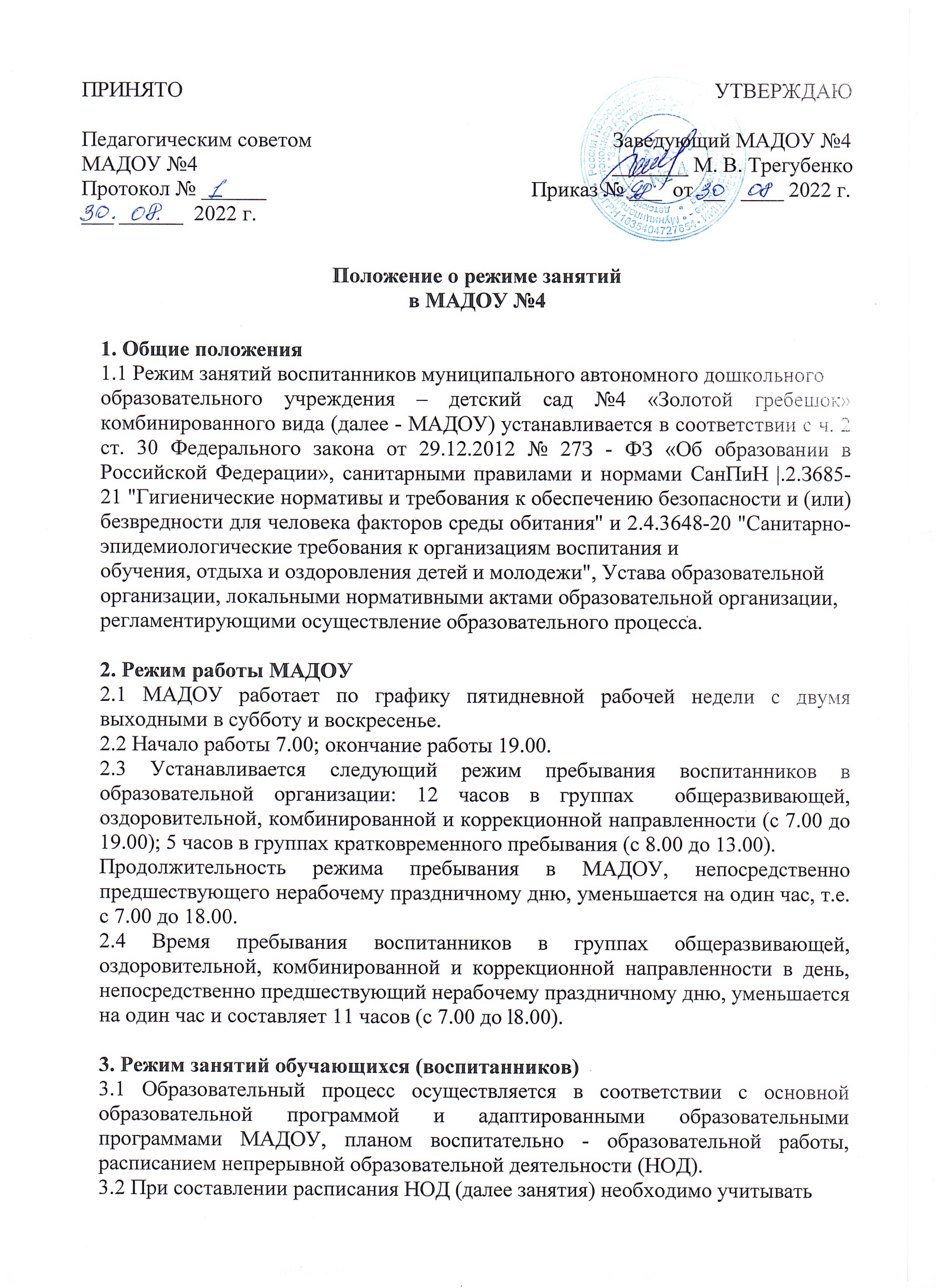 следующие требования:Начало занятий во всех возрастных группах - не ранее 8.00Окончание занятий: при реализации образовательных программ дошкольного образования - не позднее 17.00, при реализации дополнительных образовательных программ, деятельности кружков (студий), спортивных секций- не позднее 19.30Перерыв между последним занятием и началом дополнительных занятий – не менее 20 минПродолжительность занятия (НОД) для детей дошкольного возраста, не более:от 1,5 до 3 лет - 10 минот 3 до 4 лет - 15минот 4 до 5 лет - 20минот 5 до 6 лет - 25минот 6 до 7 лет - 30минПродолжительность дневной суммарной образовательной нагрузки для детей дошкольного возраста, не более:от 1,5 до 3 лет - 20 минот 3 до 4 лет – 30 минот 4 до 5 лет - 40минот 5 до 6 лет - 50 мин или 75 мин при организации 1 занятия после дневного снаот 6 до 7 лет - 90мин3.2  Для детей раннего возраста от 1,5 до 3 лет допускается осуществлятьобразовательную деятельность в первую и во вторую половину дня (по 8-10 мин.). В середине времени, отведенного на занятие, проводят физкультурные минутки.Продолжительность перерывов между занятиями во всех возрастных группах - не менее 10 минут.3.2.2. Образовательная деятельность с детьми старшего дошкольного возраста может осуществляться во второй половине дня после дневного сна. Её продолжительность должна составлять не более 25 - 30 минут в день. В середине занятия статического характера проводятся физкультурные минутки.3.2.З. Образовательную  деятельность, требующую повышенной познавательнойактивности и умственного напряжения детей, следует организовывать в первую половину дня. Для профилактики утомления детей рекомендуется проводить физкультурные, музыкальные занятия.3.2.4. Физкультурные, физкультурно-оздоровительные мероприятия, массовыеспортивные мероприятия, туристические походы, спортивные соревнования организуются с учётом возраста, физической подготовленности и состояния здоровья детей. Возможность проведения занятий физической культурой и спортом на открытом воздухе, а также подвижных игр, определяется по совокупности показателей метеорологических условий (температуры, относительной влажности и скорости движения воздуха) по климатическим зонам. В дождливые, ветреные и морозные дни занятия физической культурой должны проводиться в зале.Отношение времени, затраченного на непосредственное выполнение физическихупражнений, к общему времени занятия физической культурой (моторная плотность занятия) должно составлять не менее 70%. Перерыв во время занятий для гимнастики – не менее 2 мин.3.2.5. Занятия по физическому развитию для детей в возрасте от 3 до 7 лет организуются не менее 3 раз в неделю.3.2.6. Один раз в неделю для детей 3-7 лет проводятся занятия по физическому развитию, где преимущественно осуществляют обучение подвижным играм и элементам спортивных игр детей на открытом воздухе. Их проводят только в конце прогулки, при отсутствии у детей медицинских противопоказаний и наличия у детей одежды, соответствующей погодным условиям.3.3 Режим дня может корректироваться в зависимости от вида реализуемыхобразовательных программ и сезона года. В теплое время года при благоприятных метеорологических условиях непосредственно образовательную деятельность по физическому развитию с детьми 3-7 лет рекомендуется организовывать на открытом воздухе.3.4 НОД с детьми проводится воспитателями в групповых комнатах. Музыкальные и физкультурные занятия проводятся в музыкальном зале музыкальным руководителем и спортивном залах (воспитателями или специалистами при их наличии).3.5 Индивидуальные, коррекционные занятия с коррекционными специалистами:учителем-дефектологом, педагогом-психологом и учителем - логопедом (при их наличии) проводятся в первую и во вторую половину дня, согласно их графику работы, продолжительность занятий составляет:младший дошкольный возраст - 10-20 минут;  старший дошкольный возраст - 25-30 минут.Занятия проводятся в специально организованных кабинетах, групповых комнатах, игровых уголках, музыкальном и спортивном залах в зависимости от цели занятия.3.6 В летний период учебные занятия не проводятся. Рекомендуется проводитьспортивные и подвижные игры, спортивные праздники, экскурсии по территории сада и др. во время прогулки.3.7 При температуре воздуха ниже минус 15 градусов и скорости ветра более 7 м/с продолжительность прогулки для детей до 7 лет сокращают.3.8 Показатели организации образовательного процесса.Продолжительность дневного сна:1 - 3 года - не менее 3,0 ч4 - 7 лет - не менее 2,5 чПродолжительность прогулок для детей до 7 лет - не менее 3, ч/день.Суммарный объем двигательной активности (все возраста) - не менее 1,0 ч/деньУтренняя зарядка, продолжительность до 7 лет - не менее 10 мин.3.9 При использования электронного средства обучения (ЭСО) необходимо учитывать следующие требования:Для определения продолжительности использования интерактивной доски (панели) на занятии рассчитывается суммарное время ее использования на занятии.Для вычисления продолжительности использования электронного средства обучения (ЭСО) индивидуального пользования определяется непрерывная продолжительность их использования на занятии.При использовании 2-х и более ЭСО суммарное время работы с ними не должнопревышать максимума по одному из них. Занятия с использованием ЭСО в возрастных группах до 5 лет не проводятся.При использовании ЭСО во время занятий и перемен должна проводиться гимнастика для глаз. При использовании книжных учебных изданий гимнастика для глаз должна проводиться во время перемен. Для профилактики нарушений осанки во время занятий должны проводиться соответствующие физические упражнения (далее физкультминутки).Для детей 6 - 7 лет использование ноутбуков возможно при наличии дополнительной клавиатуры.Продолжительность использования ЭСОИнтерактивная доска (дети 5 - 7 лет) - не более 7 мин на занятии, не более 20 мин. суммарно в день в МАДОУИнтерактивная панель (дети 5 - 7 лет) - не более 5 мин на занятии, не более 10 мин. суммарно в день в МАДОУПерсональный компьютер (дети 6 - 7 лет) - не более 15 мин на занятии, не более 20 мин. суммарно в день в МАДОУНоутбук (дети 6 - 7 лет) - не более 15 мин на занятии, не более 20 мин суммарно в день в МАДОУПланшет (дети 6 - 7 лет) - не более 10 мин на занятии, не более 10 мин суммарно в день в МАДОУпри использовании ЭCО с демонстрацией обучающих фильмов, программ или иной информации, предусматривающих ее фиксацию в тетрадях воспитанниками, продолжительность непрерывного использования экрана не должна превышать для детей 5-7 лет - 5 -1 минут.3.10 Расписание занятий составляются с учетом дневной и недельной динамикиумственной работоспособности воспитанников и шкалой трудности учебных предметов.3.11 Режим двигательной активности детей в течение дня организуется с учетомвозрастных особенностей и состояния здоровья.3.12. При организации образовательной деятельности предусматривается введение в режим дня физкультминуток во время занятий, гимнастики для глаз, обеспечивается контроль за осанкой, в том числе во время письма, рисования и использования ЭСО.4. Ответственность4.1 Ответственность за соблюдение установленных требований к максимальнодопустимому объему образовательной нагрузки и длительности непрерывнойобразовательной деятельности при составлении сетки непрерывной образовательной деятельности несет старший воспитатель.4.2 Ответственность за соблюдение содержащегося в сетке НОД на учебный годрасписания занятий в группе несут воспитатели данной группы, специалисты МАДОУ.5. Заключительные положения5.1 Настоящее Положение утверждается приказом руководителя МАДОУ, принимается на педагогическом Совете.5.2 Настоящее Положение действует до принятия нового. Изменения в настоящее Положение могут вноситься МАДОУ в виде изменений и дополнений в настоящее Положение.